CPEM 46CIENCIAS BIOLÓGICAS 4° C y DPROF. GABRIELA VERA Y SOLEDAD CONTRERAS LEALTRABAJO    PRÁCTICO N° 9 REPASO DE SISTEMA  OSTEO-ARTRO-MUSCULARHola cómo están??? Aquí les entregamos el siguiente trabajo que tiene como objetivo central repasar lo que ya hemos hecho, ver cuánto hemos aprendido y revisar posibles errores y dudas que tengamos. Entonces para resolverlo podemos ir a los trabajos anteriores y revisarlos para poder resolver este. Como siempre cada trabajo será enviado a sus respectivas profesoras.La fecha de entrega será 16/9 inclusive   Sistema osteo – artro – muscular¿Qué funciones cumple el sistema esqueletario como sistema? ¿Qué funciones cumplen los huesos además de ser componentes (órganos) del esqueleto?A) Los siguientes términos están relacionados con la anatomía de un hueso largo: Metáfisis, médula roja, médula amarilla, periostio, epífisis. Grafica un hueso largo señalando cada uno de los términos mencionados y explica cuál es la función de cada uno de ellos.B) Investigar:Como consecuencia de un traumatismo los huesos suelen lesionarse. Menciona cuáles pueden ser esas lesiones (las dos más comunes), descríbelas brevemente.En el siguiente esquema del esqueleto humano:	diferencia los huesos que correspondan al esqueleto axial y aquellos que correspondan al esqueleto apendicular.Relacione los siguiente huesos con los números del gráfico: huesos del cráneo – faciales – columna vertebral – costillas – esternón – sacro – coxis – húmero – radio – cúbito – fémur – rótula – peroné – tibia – cintura pélvica – omóplatos – clavículas.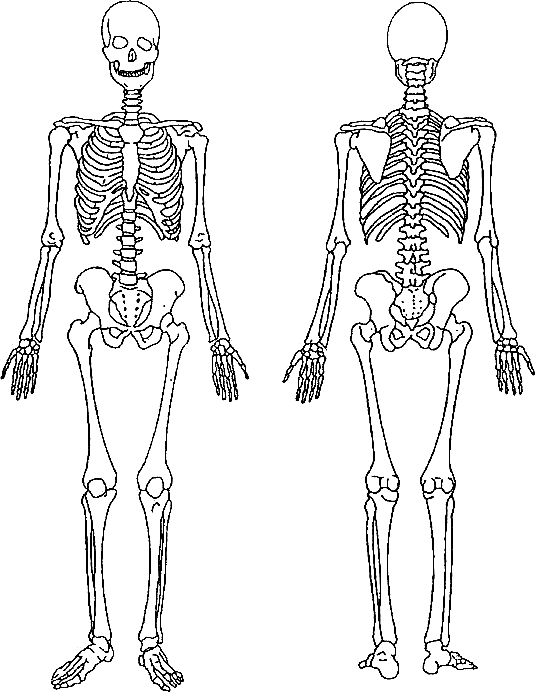 4 - En el siguiente esquema del cráneo identifica los diferentes huesos que lo forman: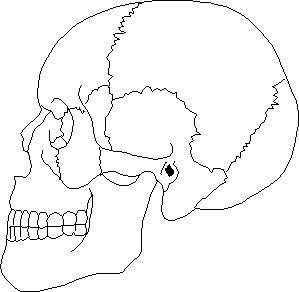 En los siguientes esquemas de una mano y de un pie identifica los siguientes grupos de huesos: falanges – huesos tarsianos – huesos metatarsianos – husos carpianos – huesos metacarpianos – tibia – peroné – radio – cúbito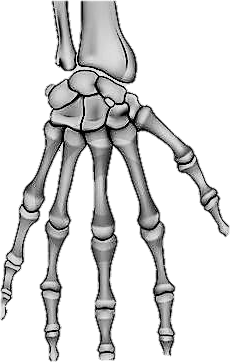 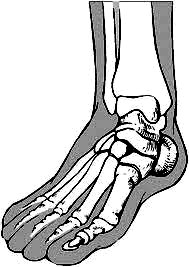 A) ¿Cuál es la función de las articulaciones? ¿Cómo se las clasifica? Identifica en esta imagen de qué tipo de articulación se trata (menciona los huesos que figuran en la ilustración):a)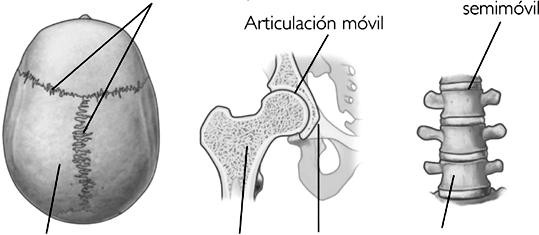 Menciona otros ejemplos de articulaciones¿Cuál es la función del líquido sinovial en una articulación?¿Cuáles son los trastornos más comunes que sufren las articulaciones? Descríbelos brevemente.Mencionar características y funciones de los tres tipos de músculos (estriado, liso y cardiaco). 8- Investigar :¿Por qué al mencionar el funcionamiento de los músculos hablamos de músculos antagonistas? En laSiguiente imagen identifique los músculos antagonistas que se grafican y señale en qué estado (contraído o relajado) se encuentra cada uno de ellos en cada imagen (señale además los huesos sobre los que actúan y que se encuentran graficados).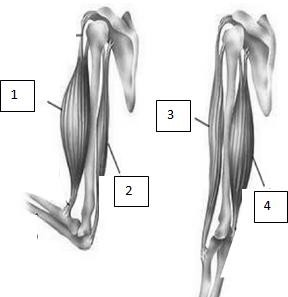 Relacione los siguiente músculos con los números del gráfico: tríceps, esternocleidomastoideo, serrato, trapecios, rectos abdominales, tibial anterior, dorsal ancho, oblicuos, deltoides, palmares, sartorio, glúteos, cuádriceps, vasto interno, bíceps, vasto externo, gemelos, pectorales mayores,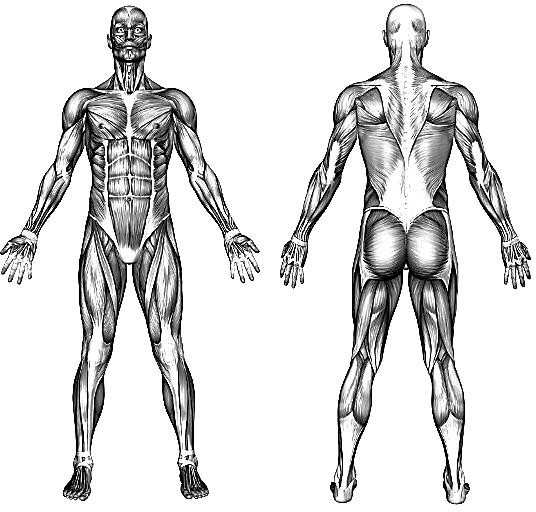 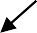 Investigar: ¿Qué es una unidad motora?¿Cuál es la función de la placa neuromuscular?¿Cómo se produce la contracción muscular?